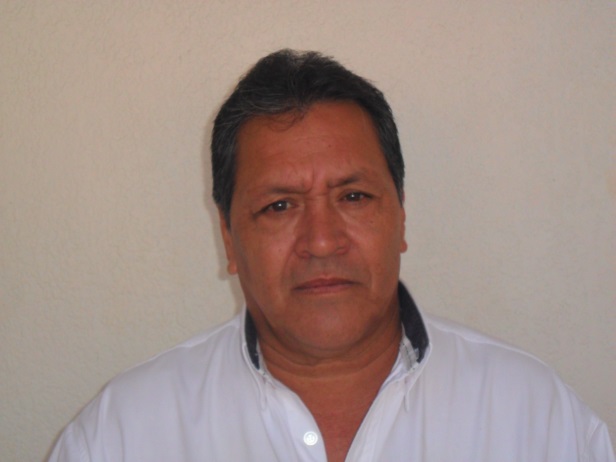 VICTOR PEDRO RODRIGUEZ JUAREZ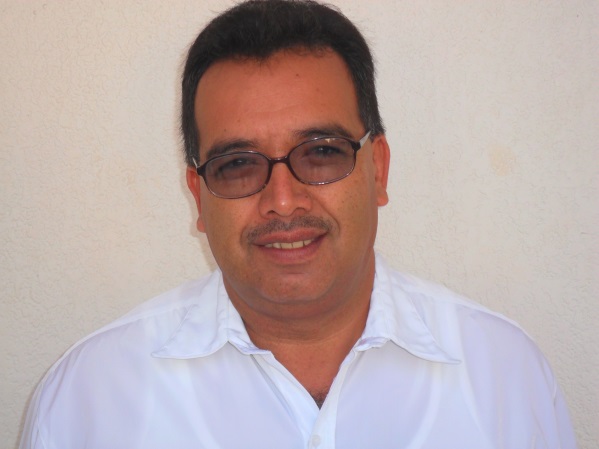   MARTIN CRUZ FRANCO	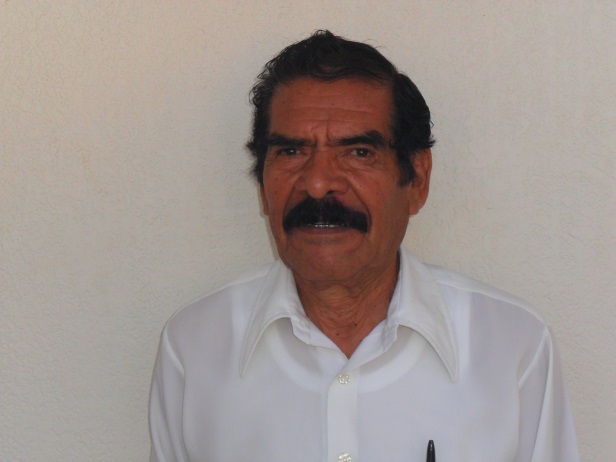 NATIVIDAD SANABRIA FUENTES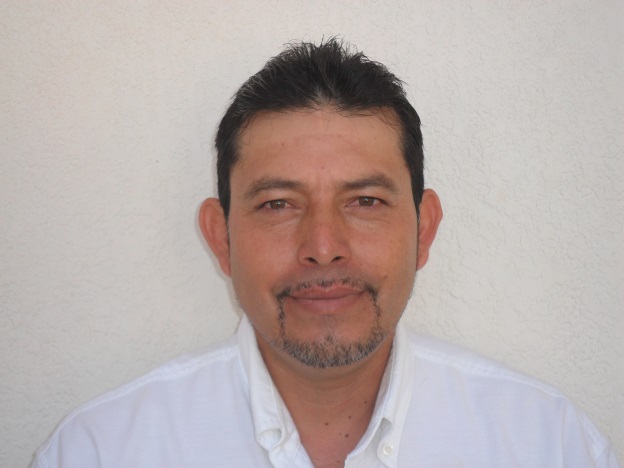 J. ALBERTO CHAVEZ RUIZ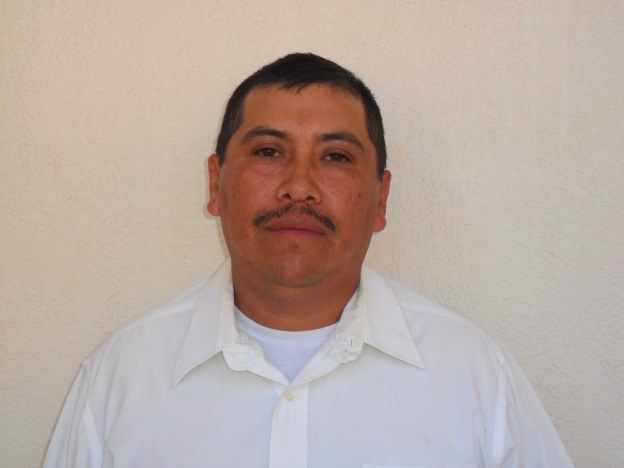 SALVADOR CHAVEZ GARCIA																																																			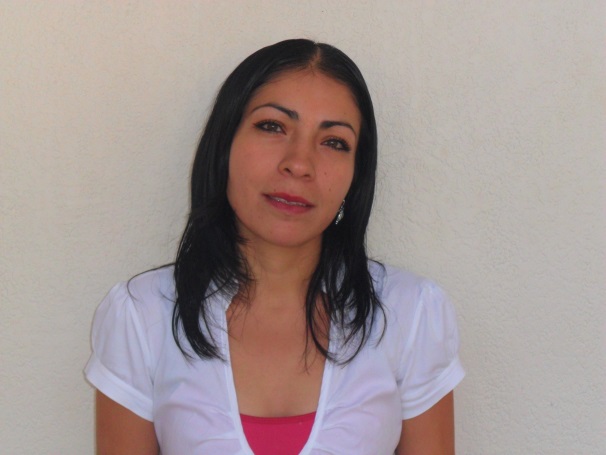 ANGELA SILVA HERNANDEZ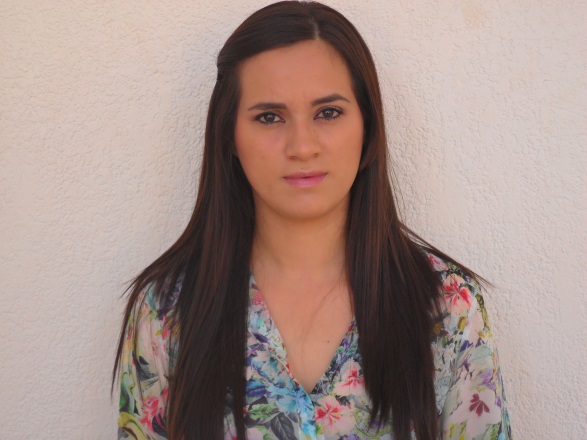        LUZ ELVIRA DURAN VALENZUELA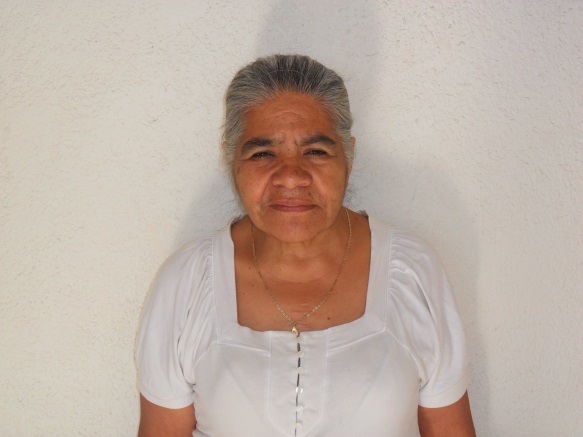 																							             MARIA GENOVEVA MOYA SANTANA																																									 MAURICIA YEPEZ ORONA																																																																																																																															MARIA SOLEDAD OLIVARES MARQUEZ						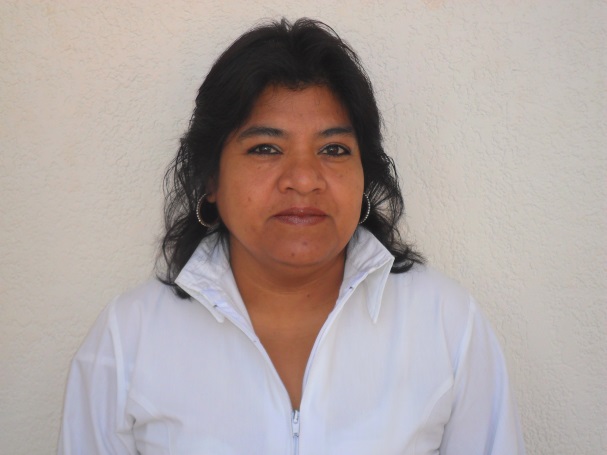 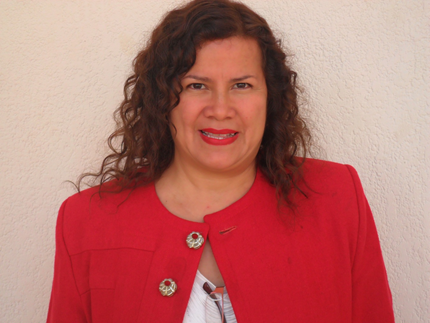 